Office of Utilities RegulationTelecommunications Market Information Report October - December 2018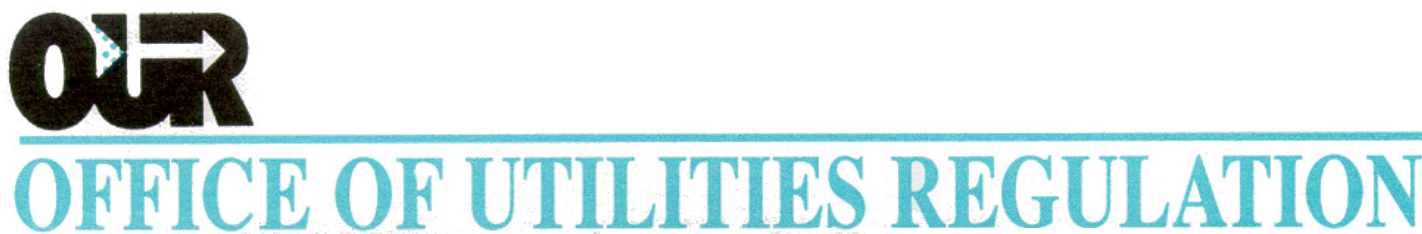 Telecommunications Market Information Report: October - December 2018Document Number 2019/TEL/001/QSR.001	Office of Utilities Regulation2019 May 06Telecommunications Market Information Report: October - December 2018Office of Utilities Regulation3rd Floor, PCJ Resource Centre36 Trafalgar RoadKingston 10JamaicaPhone: 876-968-6053-4 / Fax: 876-929-3635website: www.our.org.jmfacebook: facebook.com/officeofutilitiesregulationtwitter: theOURja  Legal DisclaimerFixed Market DataFigure 1:	Fixed Services SubscriptionsFigure 2:	Fixed Call MinutesFigure 3:	Fixed Call Revenue DistributionFigure 4:	Fixed Services Average Revenue per User (ARPU)Mobile Market DataFigure 5:	Mobile Services SubscriptionsFigure 6:	Mobile MinutesFigure 7:	Mobile Services Revenue DistributionFigure 8:	Mobile Services Average Revenue per User (ARPU)Internet Market DataFigure 9:	Internet Services SubscriptionsIndustry Penetration and ConcentrationPenetration RateConcentration Ratio (Herfindahl-Hirschman Index) AppendixActive Subscription DefinitionAn “active subscription” is a postpaid or active prepaid subscription. An active prepaid subscription is one which has been used in the last ninety (90) days for an activity such as: •             Sending/Receiving Voice/Video Calls;•             Sending/Receiving Short Messaging Service (SMS) or Multimedia Messaging Service (MMS);•             Utilizing a Premium Rate Service;•             Data transfer, including Internet access.Penetration RateQ4 2017Q3 2018Q4 2018Fixed Subscription Penetration Rate10.9%13.3%13.3%Mobile Subscription Penetration Rate113.5%116.7%108.6%Fixed Broadband Subscription Penetration Rate7.3%10.2%10.4%Mobile Broadband Subscription Penetration Rate51.8%60.2%55%Total Broadband Subscription Penetration Rate59.2%70.4%65.4%Herfindahl-Hirschman Index (HHI)Q4 2017Q3 2018Q4 2018Fixed HHI6,2624,8324,774Mobile HHI5,6065,7355,529Fixed  Broadband HHI5,0213,6263,614Mobile Broadband HHI5,7366,2265,673Fixed Market Q4 2017Q3 2018Q4 2018% ChangeQ4 ‘18/Q3 ’18% ChangeQ4 ‘18/Q4 ‘17Total Subscriptions (‘000)297.03364.03363.82- 0.0622.49Fixed to Fixed (‘000 minutes)96,433.76 77,532.74 69,964.69-9.76-27.45Fixed to Mobile Calls (‘000 minutes)82,027.85 80,135.21 75,034.72-6.36- 8.53Total International Calls (‘000 minutes)41,527.17 21,513.74 18,743.23-12.88-54.87Outgoing International Calls (‘000 minutes)10,117.70 6,419.74 5,891.30-8.23-41.77Incoming International Calls (‘000 minutes)31,409.47 15,094.00 12,851.93-14.85-59.08Total Revenue (J$’ million)2,285.98 2,062.41 2,094.711.57- 8.37Mobile MarketQ4 2017Q3 2018Q4 2018% ChangeQ4 ‘18/Q4 ’18% ChangeQ4 ‘18/Q4 ‘17Total Subscriptions (‘000)3,091.22 3,183.74 2,964.97-6.87-4.08On-Net Calls (‘000 minutes)692,081.79 840,355.34 914,632.718.8432.16Off-Net Calls (‘000 minutes)478,843.71 393,768.45 410,231.224.18-14.33International calls300,925.95 253,433.03 233,155.92-8.00-22.52Outgoing International (‘000 minutes)237,743.37 206,282.67 189,730.02-8.02-20.20Incoming International (‘000 minutes)63,182.58 47,150.36 43,425.90-7.90-31.27SMS and other mobile data traffic209,736.28 122,168.88 120,759.14-1.15-42.42Total Revenue (J$ ‘ million)13,089.7511,640.1512,237.225.13-6.51Internet MarketQ4 2017Q3 2018Q4 2018% ChangeQ4 ‘18/Q3 ’18% ChangeQ4 ‘18/Q4 ‘17Total Subscriptions (‘000)1,613.13 1,921.60 1,787.07-7.0010.78Fixed Broadband (≥256K)200.91 279.28 284.761.9641.73WAP & Mobile Internet1,412.22 1,642.31 1,502.31-8.526.38Total Revenue (J$’ million)5,986.836,725.667,042.994.7217.64Penetration RateQ4 2017Q3 2018Q4 2018Fixed Subscription Penetration Rate10.9%13.3%13.3%Mobile Subscription Penetration Rate113.5%116.7%108.6%Fixed Broadband Subscription Penetration Rate7.3%10.2%10.4%Mobile Broadband Subscription Penetration Rate51.8%60.2%55%Total Broadband Subscription Penetration Rate59.2%70.4%65.4%Herfindahl-Hirschman Index (HHI)Q4 2017Q3 2018Q4 2018Fixed HHI6,2624,8324,774Mobile HHI5,6065,7355,529Fixed  Broadband HHI5,0213,6263,614Mobile Broadband HHI5,7366,2265,673